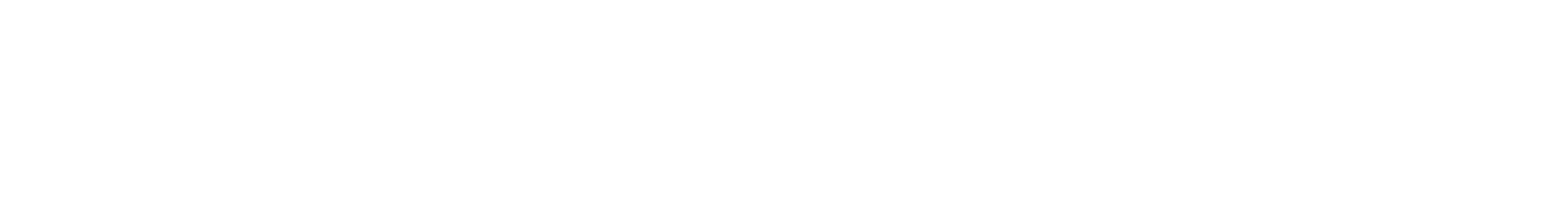 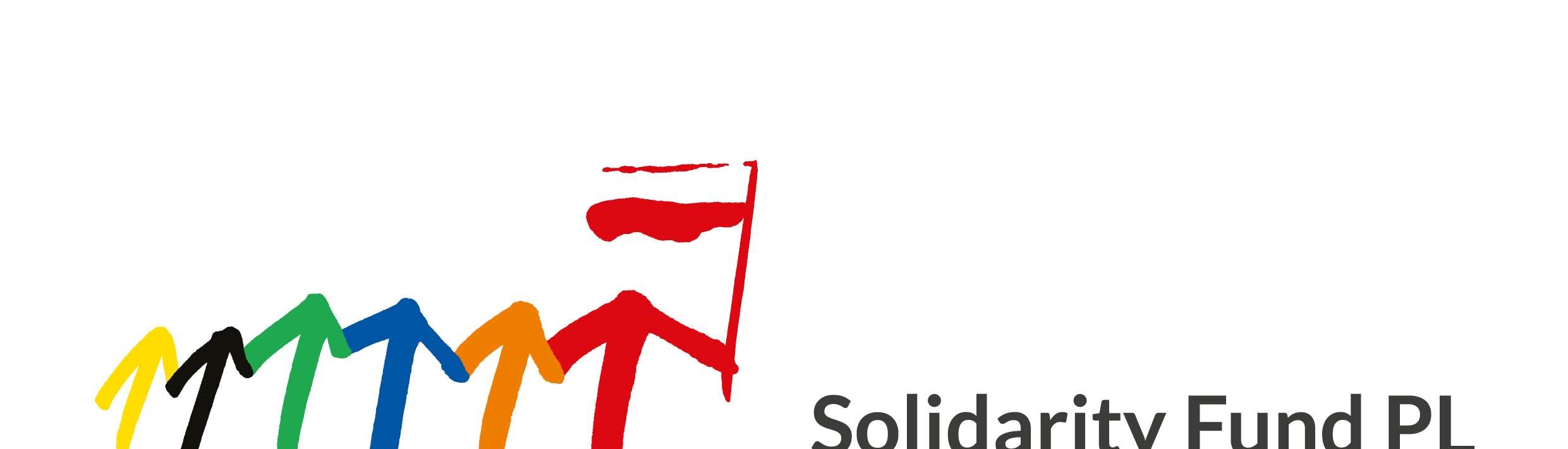 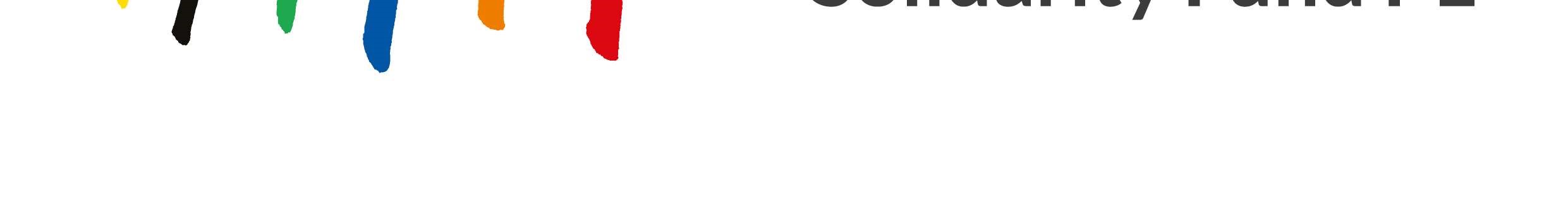 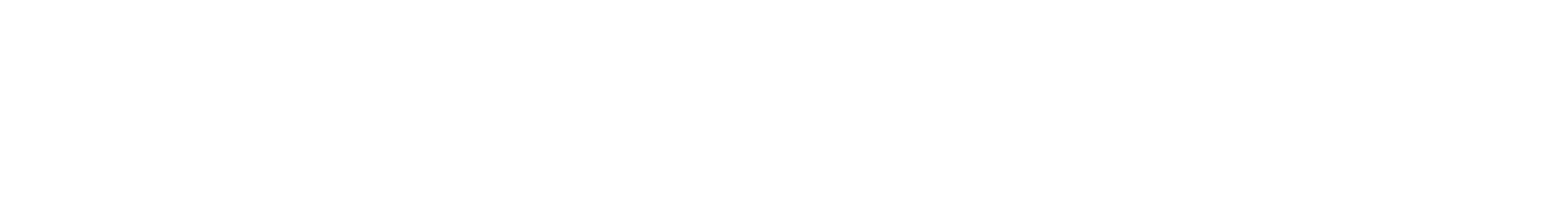 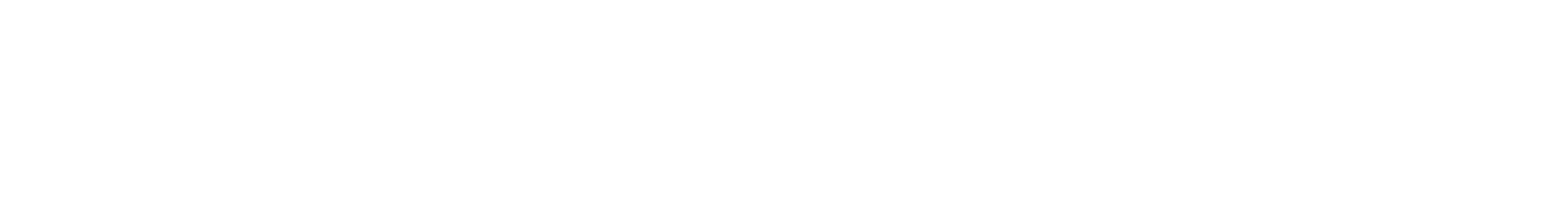 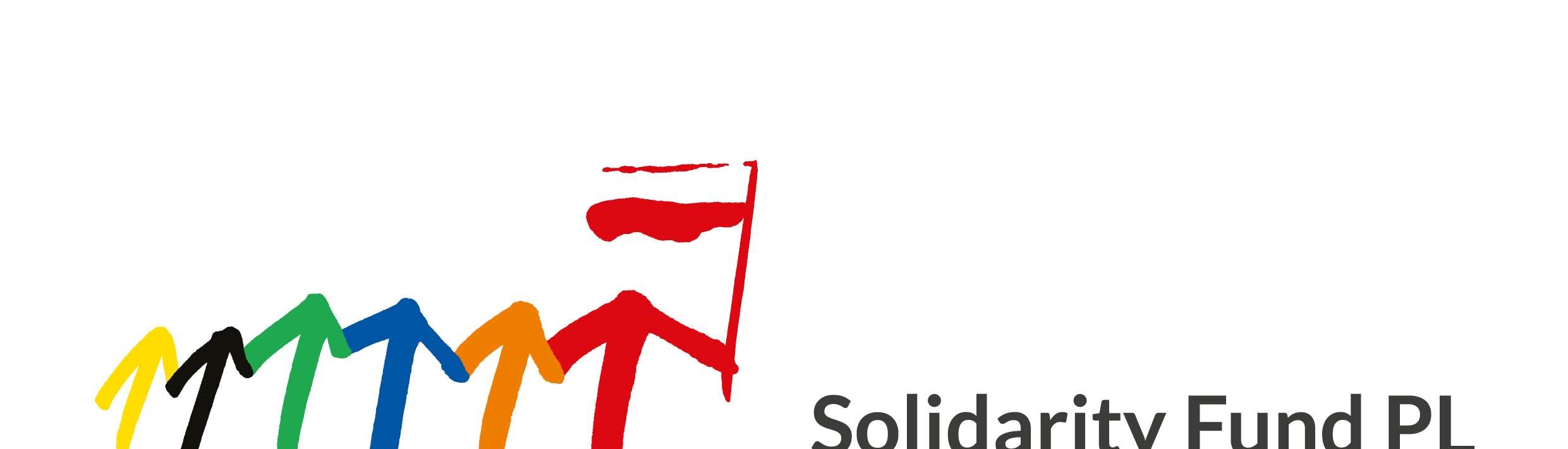 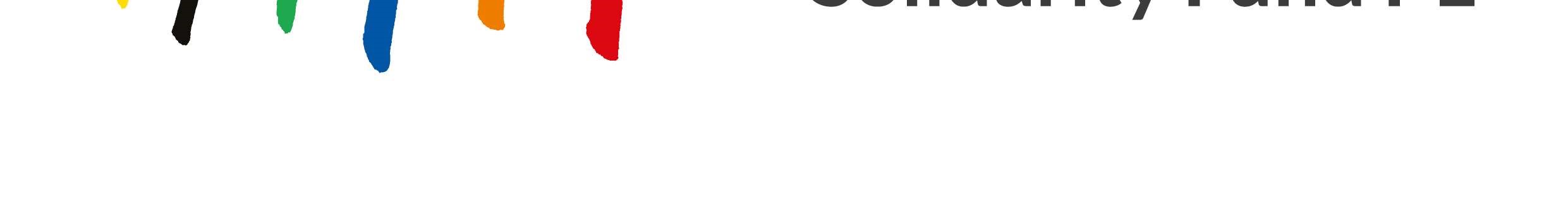 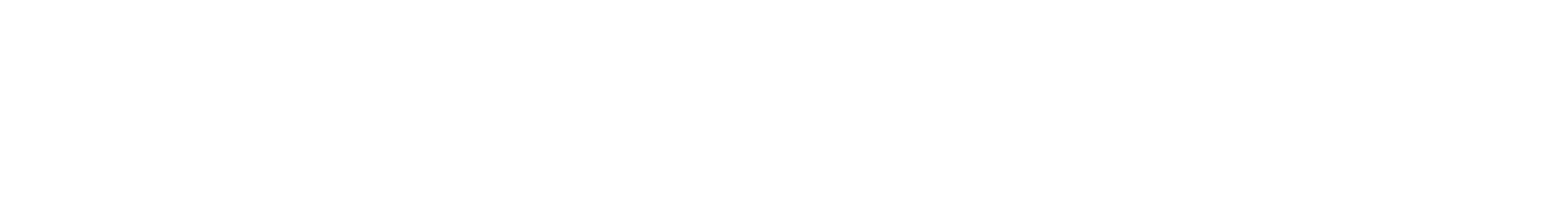 Numer postępowania: FSM-2022-05-07 ZAŁĄCZNIK nr 1 do SWZ OPIS PRZEDMIOTU ZAMÓWIENIA Przedmiotem zamówienia jest wybór eksperta ds. badania i analiz ukraińskiego rynku pracy.  Zamówienie będzie realizowane w ramach Programu EU4Skills na rzecz reformy szkolnictwa zawodowego na Ukrainie. Oczekiwania wobec Wykonawcy. Oczekuje się, że Wykonawca zapewni eksperta ds. badania i analiz ukraińskiego rynku pracy.  Zamówienie będzie realizowane w ramach Programu EU4Skills na rzecz reformy szkolnictwa zawodowego na Ukrainie. Do zadań eksperta należeć będzie:  Wsparcie metodologiczne Państwowej Służby Zatrudnienia (PSZ) Ukrainy w przeprowadzeniu badań ukraińskiego rynku pracy (badanie pracodawców pod kątem planowania w  szkolnictwie zawodowym) w 2022 r.; podstawą wsparcia będzie wypracowana w programie EU4Skills w 2020 i 2021 r. metodologia badawcza; Nadzór nad prawidłowym przebiegiem technicznym ww. badań rynku pracy; Pomoc dla PSZ w przeprowadzeniu analiz wyników ww. badań; Pomoc dla PSZ w przygotowaniu raportów z ww. badań – wraz z rekomendacjami co do wykorzystania wyników w polityce zatrudnienia i kształcenia zawodowegoPrzygotowanie i prowadzenie szkoleń dla PSZ zgodnie z przygotowanym przez eksperta, a następnie  zatwierdzonym przez zamawiającego programem szkoleń, którego celem jest zwiększenie kompetencji PSZ w obszarze badań i analiz rynku pracy Oczekiwany termin realizacji zamówienia publicznego: od dnia zawarcia umowy  (nie później niż 30 dni od ogłoszenia wyników postępowania) do dnia 31 marca 2023 roku Oczekiwane miejsce realizacji zamówienia publicznego: Realizacja zamówienia będzie się wiązała ze stałym pobytem eksperta na Ukrainie zakładając 160 dni realizacji zamówienia. Informacja ogólna o programie EU4Skills i polskim pakiecie działań Program EU4Skills ma na celu reformę ukraińskiego systemu kształcenia i szkolenia zawodowego (VET). Wspiera tworzenie warunków dla nowoczesnego nauczania i uczenia się oraz ma poprawić jakość kształcenia i szkolenia zawodowego oraz jego znaczenie dla rynku pracy. 1 Program EU4Skills zapewnia wsparcie techniczne i rozwój zdolności na poziomie krajowym (m.in. Ministerstwo Edukacji i Nauki Ukrainy, Narodowa Agencja ds. Kwalifikacji), regionalnym (takim jak Departamenty Edukacji i Nauki w administracji obwodowej) i lokalnym (takim jak dostawcy usług edukacyjnych). Program jest wspólnie finansowany przez Unię Europejską i Niemcy, Finlandię, Polskę i Estonię. Jest on zarządzany przez Niemieckie Towarzystwo na rzecz Współpracy Międzynarodowej (Deutsche Gesellschaft für Internationale Zusammenarbeit (GIZ) GmbH) w koordynacji z niemieckim Kreditanstalt für Wiederaufbau (KfW), które wspiera modernizację infrastruktury szkół zawodowych. Polski pakiet działań jest wdrażany przez Fundację Solidarności Międzynarodowej i obejmuje m.in. rozwój ukraińskich systemów informacji o rynku pracy, tworzenie regionalnych planów działań w zakresie szkolnictwa zawodowego oraz wsparcie budowy wielokanałowego mechanizmu finansowania. Niniejsze zamówienie związane jest bezpośrednio z zadaniem dotyczącym systemu informacji o rynku pracy. W ramach tego zadania przeprowadzono badania i opracowano raporty rynku pracy dla 7 ukraińskich obwodów w 2020 r i dla 10 obwodów w 2021 r. W 2022 r. badanie przeprowadzone zostanie we wszystkich 25 obwodach i zostanie wykonane przez Państwowe Służby Zatrudnienia – przy wsparciu ze strony ekspertów Programu. 5.Informacja o cenie 5.1. Cenę należy określić w złotych polskich w zaokrągleniu do dwóch miejsc po przecinku. Cenę należy podać w ujęciu dziennym oraz w ujęciu całkowitym, zakładając 160 dni realizacji zamówienia. 5.2. Cena powinna obejmować wszystkie koszty ponoszone przez Zamawiającego w ramach świadczonej przez Wykonawcę usługi (podatek VAT lub wynikające z obowiązujących przepisów prawa obowiązkowe składki ZUS Wykonawcy oraz Zamawiającego — Płatnika), a także koszty noclegu na Ukrainie, wyżywienia, ubezpieczenia, przejazdów lokalnych, przelotów/przejazdów między Polską, a Ukrainą (o ile podróże nie są oddzielnie zlecane przez Zamawiającego), sprzętu komputerowego, łączności komórkowej oraz oprogramowania (edytor tekstów/arkusz kalkulacyjny). 5.3. Rozliczenia między Zamawiającym a Wykonawcą będą prowadzone w PLN lub w UAH w zależności od miejsca rezydencji podatkowej Wykonawcy. 2 